OKV Vereinsmeisterschaft
15. September 2018
in Fehraltorf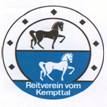 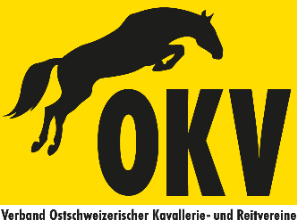 HelferaufrufWie bereits einige Male angekündigt, suchen wir für die OKV-Vereinsmeisterschaft noch viele Helfer.  Wir hoffen auf breite Unterstützung, um die OKV-VM  erfolgreich  durchführen zu können.Meldet Euch doch so schnell wie möglich, aber bis spätestens 20. August 2018 mit diesem Formular an unter  vereinsmeisterschaft@okv.ch Herzlichen Dank
Evi Schmid und das ganze OK der OKV-VM 2018   (bei Fragen  079 723 02 00Anmeldung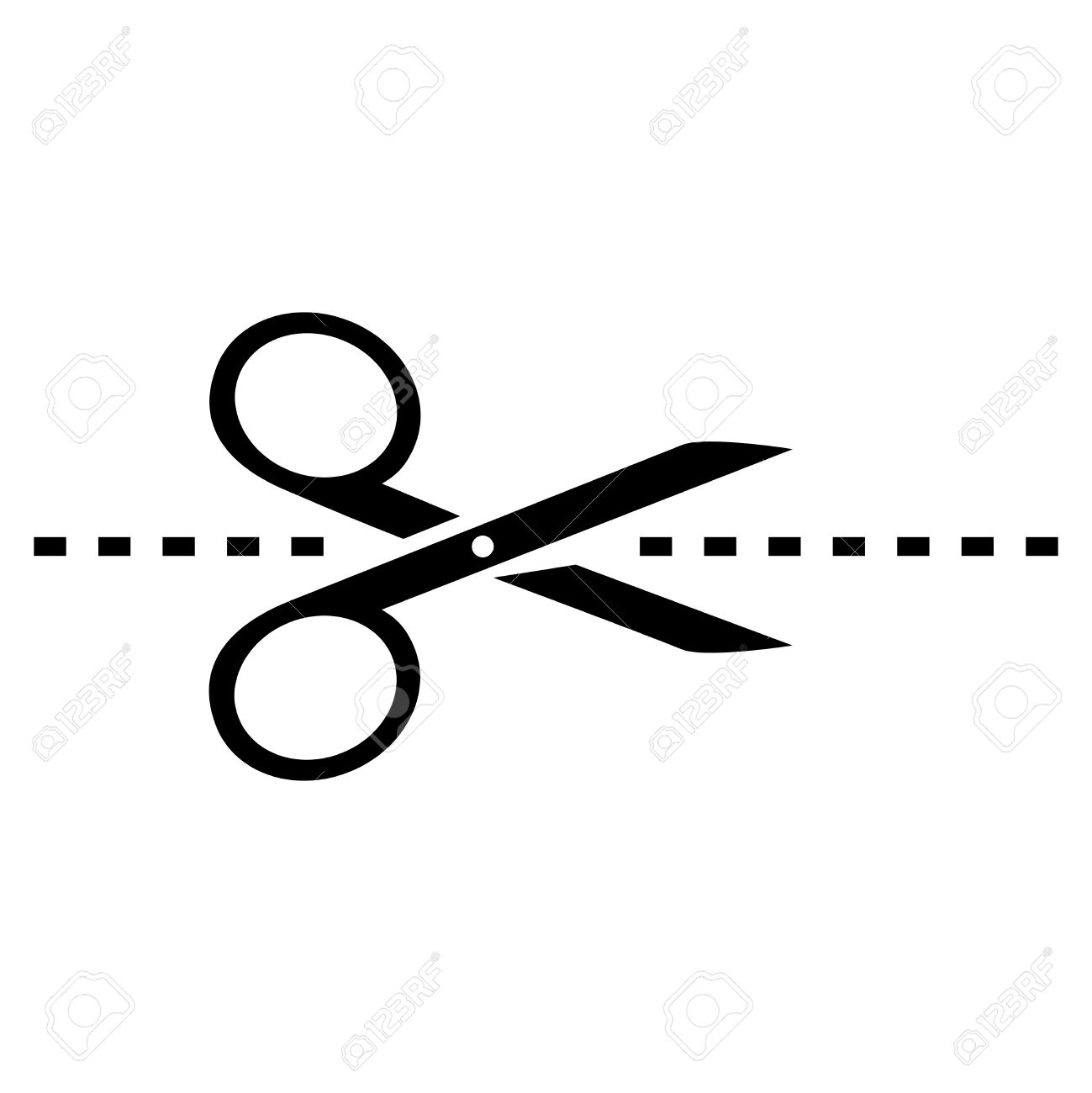 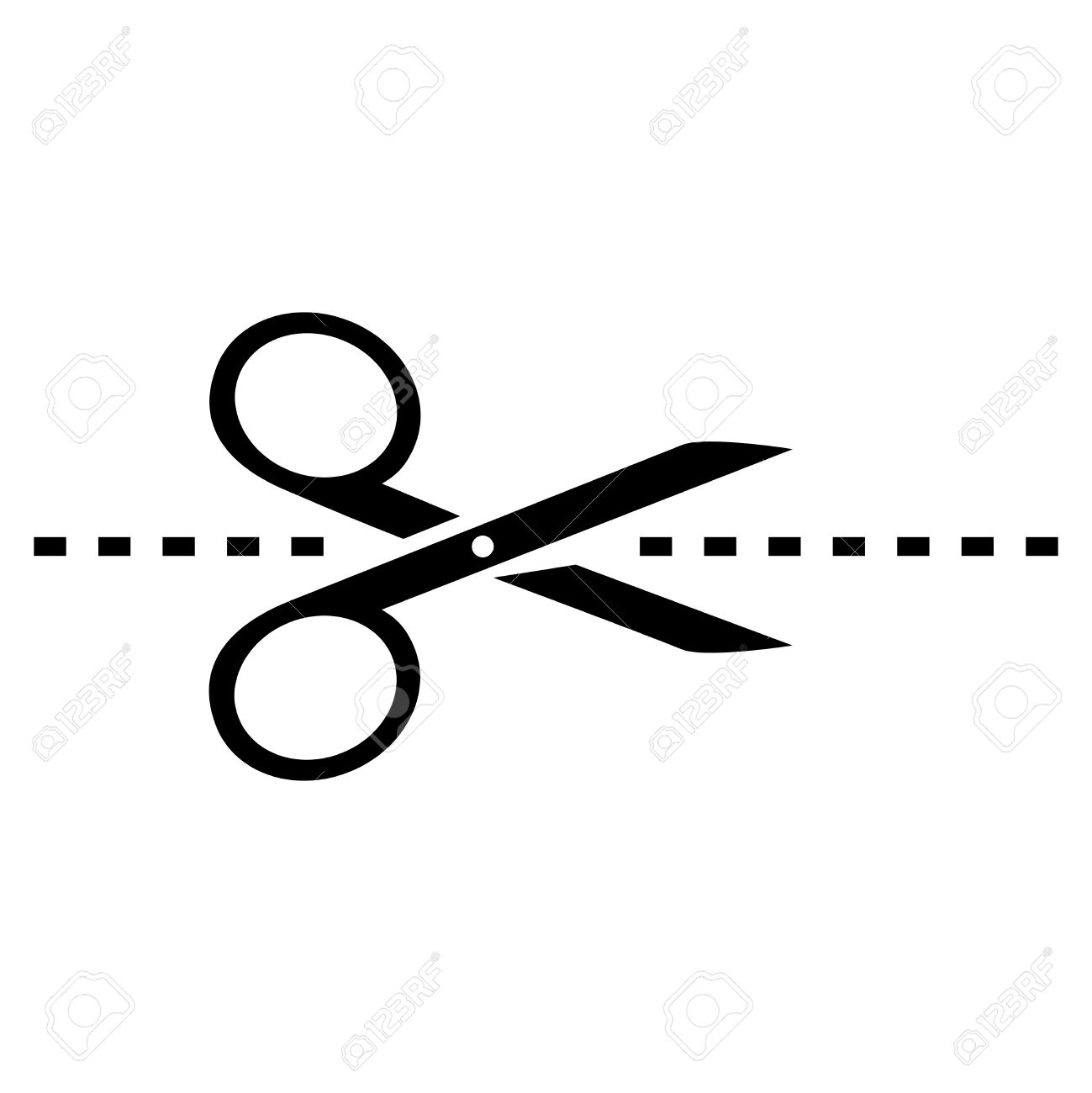 Freitag 14. September
ab 14.00 	Aufbauen/Dekorieren/Dressurviereck stellen
 		/Festwirtschaft einrichten 		   komme  ab ca.  UhrSamstag 15. SeptemberDressur (findet am Morgen statt)
   Schreiber (Laptop)				   Läufer / StarterSpringen/ CC
   Schreiber / Starter 	        Parcourshelfer	     HinderniskommissärZeit:	    Vormittag	   NachmittagFestwirtschaft/ Div
   Buffet / Küche				   Grill 	   Verkehr					   KasseZeit:	    Vormittag	   NachmittagName   		Jahrgang…Mailadresse…  Natel / Tel   .Verein   Der Helferplan wird in der Woche vor der OKV-VM per Mail verschickt